CONFERENCIA DE LA OMPITrigésimo sexto periodo de sesiones (22° ordinario)Ginebra, 5 a 14 de octubre de 2015informeaprobado por la ConferenciaLa Conferencia abordó los siguientes puntos del orden del día consolidado (documento A/55/1):  1, 2, 3, 4, 5, 6, 8, 10, 11, 31 y 32.El informe sobre dichos puntos consta en el informe general (documento A/55/13).A falta de nominaciones para presidente y vicepresidentes, el Sr. Gabriel Duque, Embajador (Colombia), presidió el período de sesiones con criterio ad hoc.[Fin del documento]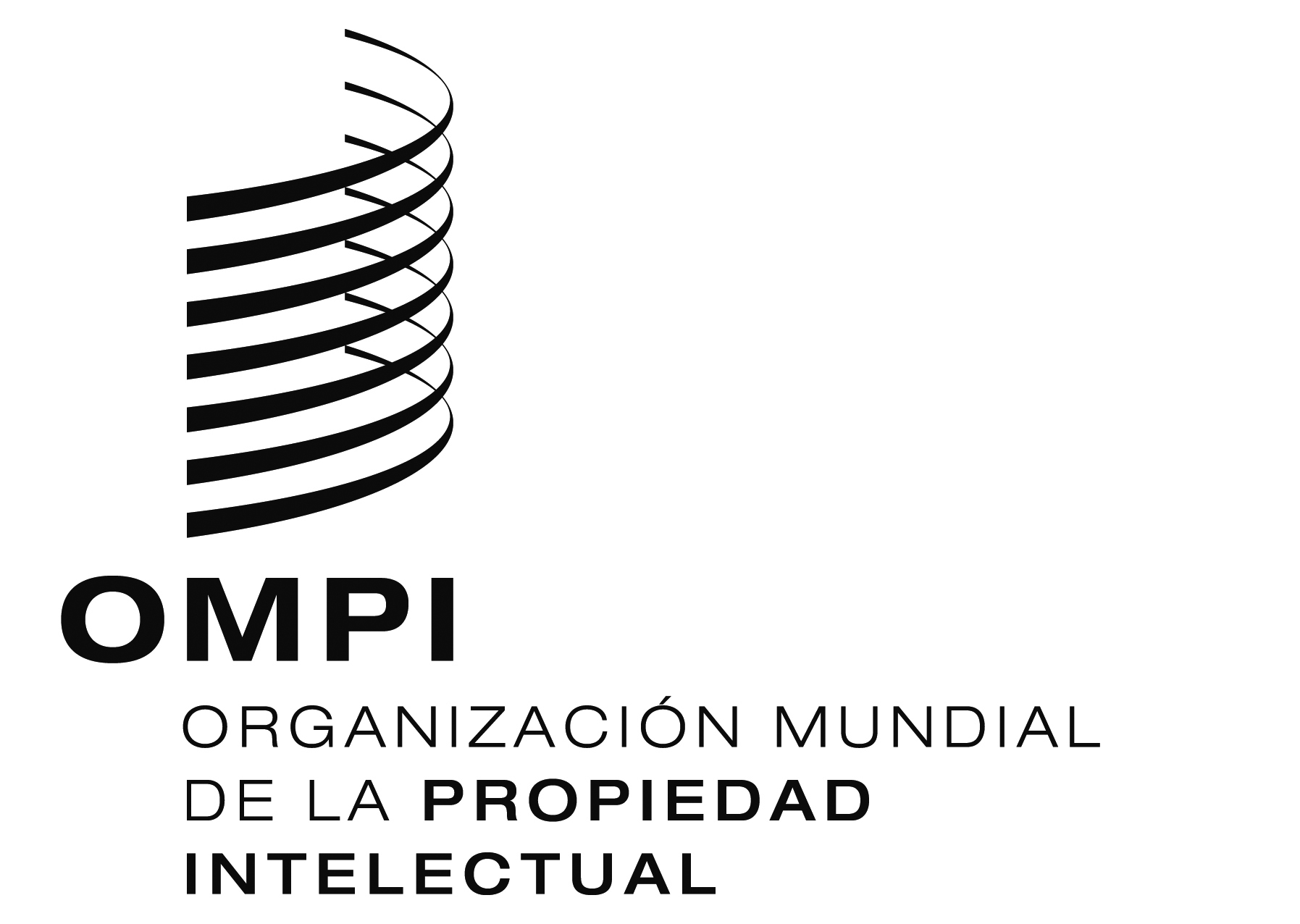 SWO/CF/36/1WO/CF/36/1WO/CF/36/1ORIGINAL:  InglésORIGINAL:  InglésORIGINAL:  Inglésfecha:  5 de febrero de 2016fecha:  5 de febrero de 2016fecha:  5 de febrero de 2016